Ո Ր Ո Շ ՈՒ Մհոկտեմբերի  2019 թվականի  N        - Ա ՍԵՓԱԿԱՆՈՒԹՅԱՆ ԻՐԱՎՈՒՆՔՈՎ ԱՇՈՏ ԴԱՎԹՅԱՆԻՆ ՊԱՏԿԱՆՈՂ, ԿԱՊԱՆ ՀԱՄԱՅՆՔԻ ԵՂՎԱՐԴ ԳՅՈՒՂՈՒՄ ԳՏՆՎՈՂ ԲՆԱԿԵԼԻ ՏԱՆ  ԵՎ  ՏՆԱՄԵՐՁ ՀՈՂԱՄԱՍԻՆ ՀԱՍՑԵ ՏՐԱՄԱԴՐԵԼՈՒ ՄԱՍԻՆՂեկավարվելով «Տեղական ինքնակառավարման մասին» Հայաստանի Հանրապետության օրենքի 35-րդ հոդվածի 1-ին մաս 22) կետով, Հայաստանի Հանրապետության կառավարության 2005 թվականի դեկտեմբերի 29-ի «Հայաստանի Հանրապետության քաղաքային և գյուղական բնակավայրերում ներբնակավայրային աշխարհագրական օբյեկտների անվանակոչման, անվանափոխման, անշարժ գույքի` ըստ դրա գտնվելու և (կամ) տեղակայման վայրի համարակալման, հասցեավորման ու հասցեների պետական գրանցման կարգը հաստատելու և հասցեների գրանցման լիազոր մարմին սահմանելու մասին» թիվ 2387-Ն որոշումով, հաշվի առնելով Աշոտ Դավթյանի դիմումը. ո ր ո շ ու մ ե մՍեփականության իրավունքով Աշոտ Դավթյանին պատկանող, Կապան համայնքի Եղվարդ գյուղում գտնվող բնակելի տան և տնամերձ հողամասին տրամադրել հասցե. Սյունիքի մարզ, Կապան համայնք, Եղվարդ գյուղ, 1-ին փողոց, տուն 12:ՀԱՄԱՅՆՔԻ ՂԵԿԱՎԱՐ                                    ԳԵՎՈՐԳ  ՓԱՐՍՅԱՆ2019 թ. հոկտեմբերիք. Կապան
ՀԱՅԱՍՏԱՆԻ ՀԱՆՐԱՊԵՏՈՒԹՅԱՆ ԿԱՊԱՆ ՀԱՄԱՅՆՔԻ ՂԵԿԱՎԱՐ
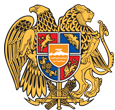 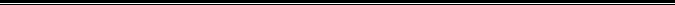 Հայաստանի Հանրապետության Սյունիքի մարզի Կապան համայնք 
ՀՀ, Սյունիքի մարզ, ք. Կապան, +374-285-42036, 060521818, kapan.syuniq@mta.gov.am